Ce bulletin d’inscription est A NOUS RETOURNER TRES RAPIDEMENT à l’adresse mail ci-dessus ou courrier (adresse postale en pied de page) Prénom ………………………………………….   NOM ………………………………………………………………………………Adresse mail …………………………………………………………………..    Tél. ……………………………………………….J’habite à (Ville) ………………………………………………………………………………..Je m’inscris pour participer à cet atelier	les 13 et 20 mars à L’Etang St Paul	Je souhaite que cet atelier ait lieu près de chez moi, par exemple à ………………………….		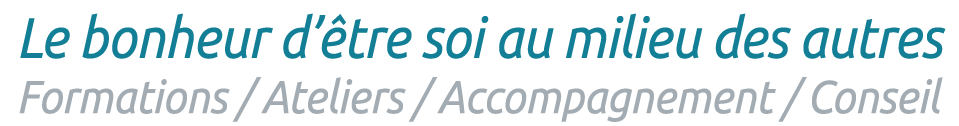 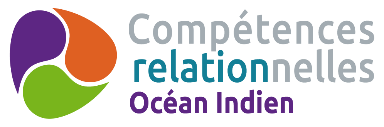 Fatigué·e ou essoufflé·e par la crise Covid…Besoin de me recharger en énergie… en espoir…                           ou simplement désir de bien-être !Comment PRENDRE SOIN DE MOI ?2 Ateliers – Groupe de Parole de 2h ouvert à tous SAMEDIS 13 et 20 mars de 9h30 à 12hdans le respect des règles sanitaires.en extérieur dans un espace boisé à L’ETANG ST PAULSi les rassemblements à plus de 6 restent interdits,nous ferons 2 groupes, un le matin et l’autre l’après midiRenseignements et animation de l’atelier : Marc THOMASMail : competences.relationnelles.974@gmail.com – Tél ou WhatsApp : +262 693 419 662Pistes de travail de cet atelierPistes de travail de cet atelierCentre-toi sur toiProtège-toiIdentifie tes ressources et tes limitesMarche à ton rythmeExerce ta vigilancePrends appuiComment ça se passe ?Comment ça se passe ?à partir d’un texte bref, relire notre expérienceidentifier difficultés et capacités de progrèss’entraîner et s’exercerdans l’échange et la confidentialitémutualiser nos expériences et interrogations s’encourager dans la confiance réciproqueOrganisation  Le lieu exact, accessible en voiture, sera indiqué aux inscrit·e·sTarif :  50€ pour les 2 Le tarif ne doit pas vous empêcher de participer.
Prenez contact en cas de difficultés financières.Renseignements et animation de l’atelier : Marc THOMASMail : competences.relationnelles.974@gmail.com – Tél ou WhatSapp : +262 693 419 662Renseignements et animation de l’atelier : Marc THOMASMail : competences.relationnelles.974@gmail.com – Tél ou WhatSapp : +262 693 419 662